Ministero dell’Istruzione e del Merito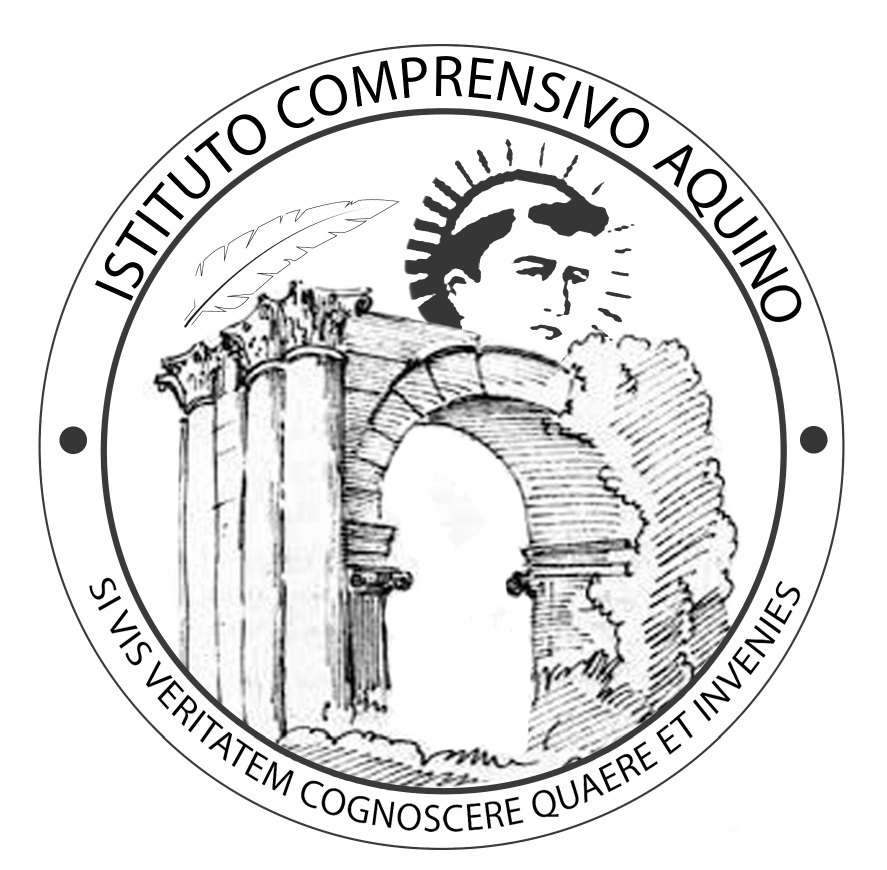 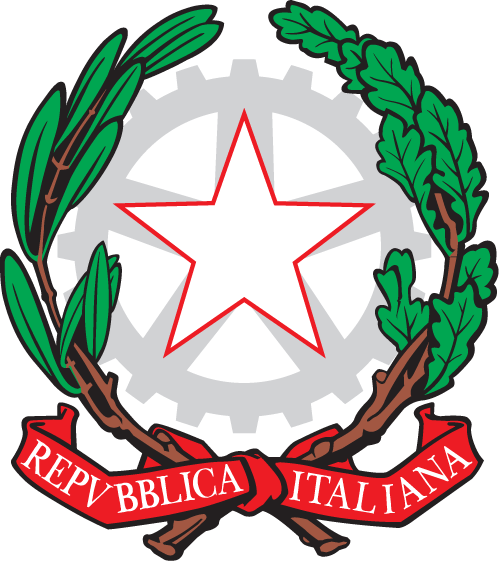 Ufficio Scolastico Regionale per il Lazio                                  ISTITUTO COMPRENSIVO DI AQUINO                               SCUOLA DELL’INFANZIA, PRIMARIA E SECONDARIA DI PRIMO GRADO Viale A. Manzoni snc – 03031 – AQUINO (FR)  - Tel. e Fax 0776-728005                                    e-mail: fric82300t@istruzione.it    PEC: fric82300t@pecistruzione.it      Cod. Mecc.:  FRIC82300T                                                        Sito Web:   http://www.istitutocomprensivoaquino.edu.itSCUOLA SECONDARIA ______________________________________ A.S. ______ – ______CLASSE  _____________  SEZIONE  _____________Relazione Finale di classeDocente coordinatore ______________________________________, li ____________________PRESENTAZIONE DELLA CLASSELa classe è composta da ________   alunni:    (_______  femmine e  ________  maschi). Sono presenti / non sono presenti   ____ alunni diversamente abili. Sono presenti / non sono presenti    ____  alunni con DSA  e ____  alunni con BES, di cui ____ con PDP. Sono presenti / non sono presenti _______ alunni stranieri alfabetizzati / da alfabetizzare. In data__________  è stato inserito l’alunno _________________________________ proveniente da _______________________________________                  In data__________ l’alunno ____________________________________ si è trasferito ad altra scuola.SITUAZIONE DELLA CLASSE (frequenza, interesse e partecipazione, metodo di lavoro, grado di autonomia, comportamento…)________________________________________________________________________________________________________________________________________________________________________________________________________________________________________________________________________________________________________________________________________________________________________________________________________________________________________________________________________________________________________________________________________________________________________________________________________________________________________________________2a. EVOLUZIONE DELLA CLASSE NEL TRIENNIO SUL PIANO DIDATTICO E DEL COMPORTAMENTOPRIMO ANNO_____________________________________________________________________________________________________________________________________________________________________________________________________________________________________________SECONDO ANNO_____________________________________________________________________________________________________________________________________________________________________________________________________________________________________________RAPPORTO DELLA CLASSE CON GLI INSEGNANTI Il rapporto della classe con gli insegnanti è stato (es. costruttivo, abbastanza costruttivo, buono,  difficoltoso…)  _______________________________________________________________________________VARIAZIONE DEL CORPO INSEGNANTE________________________________________________________________________________________________________________________________________________________________________________________________________________________________________________LIVELLI RAGGIUNTI AL TERMINE DELL’ANNO SCOLASTICO:Segnalazione assenze alunniRELAZIONE DI VERIFICA DELLA PROGRAMMAZIONEI contenuti della programmazione sono stati tutti effettivamente svoltiNon sono stati svolti i seguenti contenuti________________________________________________________________________________________________________________________________________________________________________________________________________Per i seguenti motivi_________________________________________________________________________________________________________________________________________________________________________________________________________________________ OBIETTIVI CONSEGUITIGli obiettivi educativi generali sono stati: Pienamente acquisitiAcquisitiSufficientemente acquisitiNon del tutto acquisitiGli obiettivi generali delle discipline sono stati perseguiti giungendo a risultati complessivamente:Molto positiviPositiviAbbastanza positiviAccettabiliNon del tutto adeguatiCONTENUTI E ATTIVITA’Per i contenuti disciplinari si rimanda ai piani di lavoro di ciascuna disciplina.ATTIVITÀ SVOLTE (scelte didattiche e metodologiche) ________________________________________________________________________________________________________________________________________________________________________________________________________________________________________________________________________________________________________________________________Gli interventi di potenziamento/arricchimento delle conoscenze e delle abilità sono risultati nel complesso:Gli interventi di sostegno/consolidamento delle conoscenze e delle abilità sono risultati nel complesso:Gli interventi di recupero delle conoscenze e delle abilità sono risultati nel complesso:INTERVENTI DI SOSTEGNO  Ci si è avvalsi della collaborazione:  dell’insegnante di sostegno    dell’assistente educativo    dell’insegnante di potenziamento  altro _______________________per i seguenti alunni:_______________________________________________Il lavoro è stato svolto: prevalentemente in classe         a piccoli gruppi        (altro)______________________Utilizzando le seguenti strategie:Esercizi di rinforzo;		   corsi di recupero disciplinari;materiale differenziato;	   interventi dell’insegnante di sostegno;lavori in piccoli gruppo;	  interventi tempestivi in itinere durante le ore di  insegnamento;                                    attività extra-curricolari;	   adesione a progetti particolari.Altro _________________________________________________Relazione su risultati degli interventi di sostegno allegata.RISORSE UTILIZZATE ANCHE PER LA DIDATTICA A DISTANZAStrumenti digitali utilizzati __________________________________________________________________________________________________________________________________________Risorse :_________________________________________________________________________UDA trasversalePROSPETTO ATTIVITA’ PROGETTUALI DELL’ANNOVERIFICA E VALUTAZIONELe verifiche sono state sistematiche e coerenti, collocate al termine di ogni unità di lavoro, adeguate a quanto proposto e secondo il numero deliberato collegialmente. Sono state attuate con modalità diverse, così da rilevare i livelli di competenza relativi alle abilità da attivare, sotto forma di:Prove oraliProve scritteProve praticheAltro________________________La valutazione è stata espressa utilizzando i voti previsti nel dossier di valutazione, in base agli indicatori e ai descrittori stabiliti collegialmente. La valutazione intesa in senso formativo è stata effettuata in relazione all’acquisizione da parte degli alunni degli obiettivi programmati, tenendo conto dei progressi compiuti rispetto alla situazione di partenza, anche in relazione all’ambiente socio-culturale di provenienza, dei ritmi di apprendimento, dei progressi fatti, dell’interesse e dell’impegno dimostrati.Si è registrata l’evoluzione dai livelli di partenza ai risultati finali, considerando i dati informativi delle verifiche e i risultati delle osservazioni sistematiche, inoltre, la valutazione non ha riguardato i singoli apprendimenti in termini di conoscenze, abilità e competenze, ma piuttosto i processi di apprendimento e di costruzione di identità personale, di acquisizione degli strumenti culturali e di maturazione di coscienza civile. Con l’autovalutazione gli alunni si sono resi consapevoli degli obiettivi da raggiungere imparando a prendere coscienza di quanto acquisito e di eventuali carenze.RAPPORTI CON LE FAMIGLIE I rapporti con i genitori sono stati regolari e costanti/discontinui, scarsi. Si è registrata una presenza costante/poco costante dei rappresentanti dei genitori in occasione dei consigli di classe. Il contributo dato dalle famiglie relativamente a problematiche educative con ricaduta su aspetti didattici ha contribuito/non ha contribuito al successo formativo degli alunni. I genitori si sono presentati sollecitamente nelle convocazioni/le famiglie hanno conferito con gli insegnanti soltanto in occasione della lettura dei documenti di valutazione o se espressamente convocati.SICUREZZANel corso dell’anno, sono state effettuate n ___ prove di evacuazione, nei giorni ___________________________________(SOLO PER LE CLASSI TERZE DELLA SCUOLA SECONDARIA) ESAMI CONCLUSIVI DEL PRIMO CICLO DI ISTRUZIONE L’Ordinanza Ministeriale n. 52 del 03/03/2021 ”definisce le modalità di espletamento dell’esame di Stato conclusivo del primo ciclo di istruzione del sistema nazionale di istruzione per l’anno scolastico 2020/2021 ai sensi dell’articolo 1, comma 504 della legge 30 dicembre 2020 n. 178”. L’esame coincide con la valutazione finale da parte del consiglio di classe. L’Ordinanza Ministeriale stabilisce che qualora il consiglio di classe non sia in possesso di alcun elemento valutativo relativo all’alunno (per cause non imputabili alle difficoltà legate alla disponibilità di apparecchiature tecnologiche ovvero alla connettività di rete, bensì a situazioni di mancata o sporadica frequenza delle attività didattiche, già perduranti e opportunamente verbalizzate anche per il periodo di didattica in presenza), con motivazione espressa all’unanimità, può non ammettere l’alunno alla classe successiva. L’esame di stato conclusivo del I ciclo d’istruzione si svolgerà nel periodo compreso tra il termine delle lezioni e il 30 giugno 2021, salvo diversa disposizione connessa all’andamento della situazione epidemiologica. Si terrà in presenza, tuttavia potrebbe svolgersi in modalità virtuale tramite collegamento online con l’applicazione Meet (piattaforma GSuite) nel caso in cui le condizioni epidemiologiche e le disposizioni delle autorità competenti lo richiedano oppure nel caso in cui il Presidente di Commissione ravvisi l’impossibilità di applicare le eventuali misure di sicurezza stabilite in conseguenza dell’evoluzione della situazione epidemiologica e delle disposizioni ad essa correlate. L’esame in modalità virtuale è previsto, inoltre, per i candidati impossibilitati ad essere presenti perché in ospedale o luoghi di cura o perché impossibilitati a lasciare il proprio domicilio nel periodo dell’esame. Lo stesso vale per i Commissari se impossibilitati a seguire i lavori in presenza, inclusa la prova d’esame, in conseguenza di specifiche disposizioni sanitarie connesse all’emergenza epidemiologica. Valutazione finale. In sede di valutazione finale, il consiglio di classe tiene conto dell’elaborato prodotto dall’alunno inerente una tematica assegnata dallo stesso. La tematica, individuata ed assegnata a ciascun alunno entro il 07 maggio c.a., tenendo conto delle caratteristiche personali e dei livelli di competenza dell’alunno stesso, consente l’impiego di conoscenze, abilità e competenze acquisite sia nell’ambito del percorso di studi, sia in contesti di vita personale, in una logica trasversale di integrazione tra discipline. L’elaborato consiste in un prodotto originale, coerente con la tematica assegnata, potrà essere realizzato sotto forma di testo scritto, presentazione multimediale, mappa o insieme di mappe, filmato, produzione artistica o tecnico-pratica o strumentale per gli alunni frequentanti le classi a indirizzo musicale. Per gli alunni con disabilità o con disturbi specifici dell’apprendimento l’assegnazione dell’elaborato e la valutazione finale sono condotte sulla base, rispettivamente, del piano educativo individuale (PEI) e del piano didattico personalizzato (PDP).In sede di valutazione finale il consiglio di classe terrà conto dell’elaborato prodotto dall’alunno secondo i seguenti criteri: Originalità dell’elaboratoCoerenza con la tematica assegnata dal consiglio di classe Impiego di conoscenze, abilità, competenze acquisite sia nell’ambito del percorso di studi sia in contesti di vita personaliEventuale integrazione tra le discipline, compresa Educazione CivicaPresentazione dell’elaborato Presentazione argomenti e loro collegamentiPresentazione produzione strumentale (per gli alunni frequentanti le classi ad indirizzo musicale)In sede di scrutinio finale il Consiglio di classe procederà alla valutazione dell’anno scolastico 2020/2021 degli alunni sulla base dell’attività didattica effettivamente svolta, in presenza e a distanza. La valutazione finale, espressa in decimi, risulterà dalla media tra:1.	la valutazione in decimi dell'elaborato sulla base della griglia di valutazione appositamente predisposta dal collegio dei docenti, approvata dal Consiglio d'Istituto;2.	la valutazione del percorso scolastico triennale che si evince per il 20% dalla media dello scrutinio finale del primo anno della scuola secondaria, per il 30% dalla media dello scrutinio finale del secondo anno della scuola secondaria e per il 50% dalla media dello scrutinio finale del terzo anno della scuola secondaria.La valutazione finale espressa con la votazione di dieci decimi potrà essere accompagnata dalla lode, con deliberazione all’unanimità del consiglio di classe, se sussistono le seguenti condizioni:aver riportato il voto di 10/10 nella media conclusiva del terzo anno di scuola secondaria di primo  grado;aver ottenuto il voto di 10/10 nella prova d’esame; aver riportato il voto di 10/10 nella media del percorso scolastico triennale.EVENTUALI OSSERVAZIONI E/O INFORMAZIONI UTILI  ___________________________________________________________________________________________________________________________________________________________________________________________________________________________________________________________________                                                                                  IL DOCENTE COORDINATORE							               ____________________________FASCE di LIVELLO N° alunni1ª fascia: alunni che hanno pienamente conseguito gli obiettivi programmati con valutazione globale 9/102ª fascia: alunni che hanno soddisfacentemente conseguito gli obiettivi programmati con valutazione globale 8/73ª fascia: alunni che hanno sufficientemente conseguito gli obiettivi programmati con valutazione globale 6/54ª fascia: alunni che non hanno conseguito gli obiettivi programmati con valutazione globale <5Cognome e nome alunnoOre di assenza complessivemolto efficaciabbastanza efficaciabbastanza efficaciparzialmente efficaciscarsamente efficaciOsservazioni particolari:Osservazioni particolari:molto efficaciabbastanza efficaciabbastanza efficaciparzialmente efficaciscarsamente efficaciOsservazioni particolari:Osservazioni particolari:molto efficaciabbastanza efficaciabbastanza efficaciparzialmente efficaciscarsamente efficaciOsservazioni particolari:Osservazioni particolari:TITOLO UDA trasversale PERIODO